RENOUVELLEMENT DES CONSEILS SYNDICAUXAPPEL A CANDIDATURES ET CONSTITUTION DE LISTELe SE-Unsa est une organisation démocratique. Il appartient aux syndiqués de renouveler les Conseils Syndicaux qui désigneront les bureaux et les secrétaires départementaux et académiques. Tout syndiqué à jour de cotisation peut être candidat pour être membre de ces Conseils Syndicaux.L’élection du conseil syndical départemental se fait au scrutin uninominal à un tour. Les sièges sont attribués aux candidats ayant obtenu le plus grand nombre de voix en respectant la composition suivante :le conseil syndical départemental est composé de 20 membres dont 1 représentant des retraités, 5 représentants du 1er degré, 3 représentants du 2nd degré (article 7-2 du règlement intérieur).L’élection du conseil syndical académique se fait au scrutin de listes. Les sièges sont attribués à chaque liste à la proportionnelle à la plus forte moyenne. La liste pour le conseil syndical académique doit comporter 11 candidats, (article 7-2 du règlement intérieur). Chaque liste devra être accompagnée des actes de candidatures individuels.La date limite de dépôt des candidatures et des listes a été fixée au 15 octobre 2021Le vote a lieu électroniquement.Tout syndiqué pourra assister et participer au dépouillement.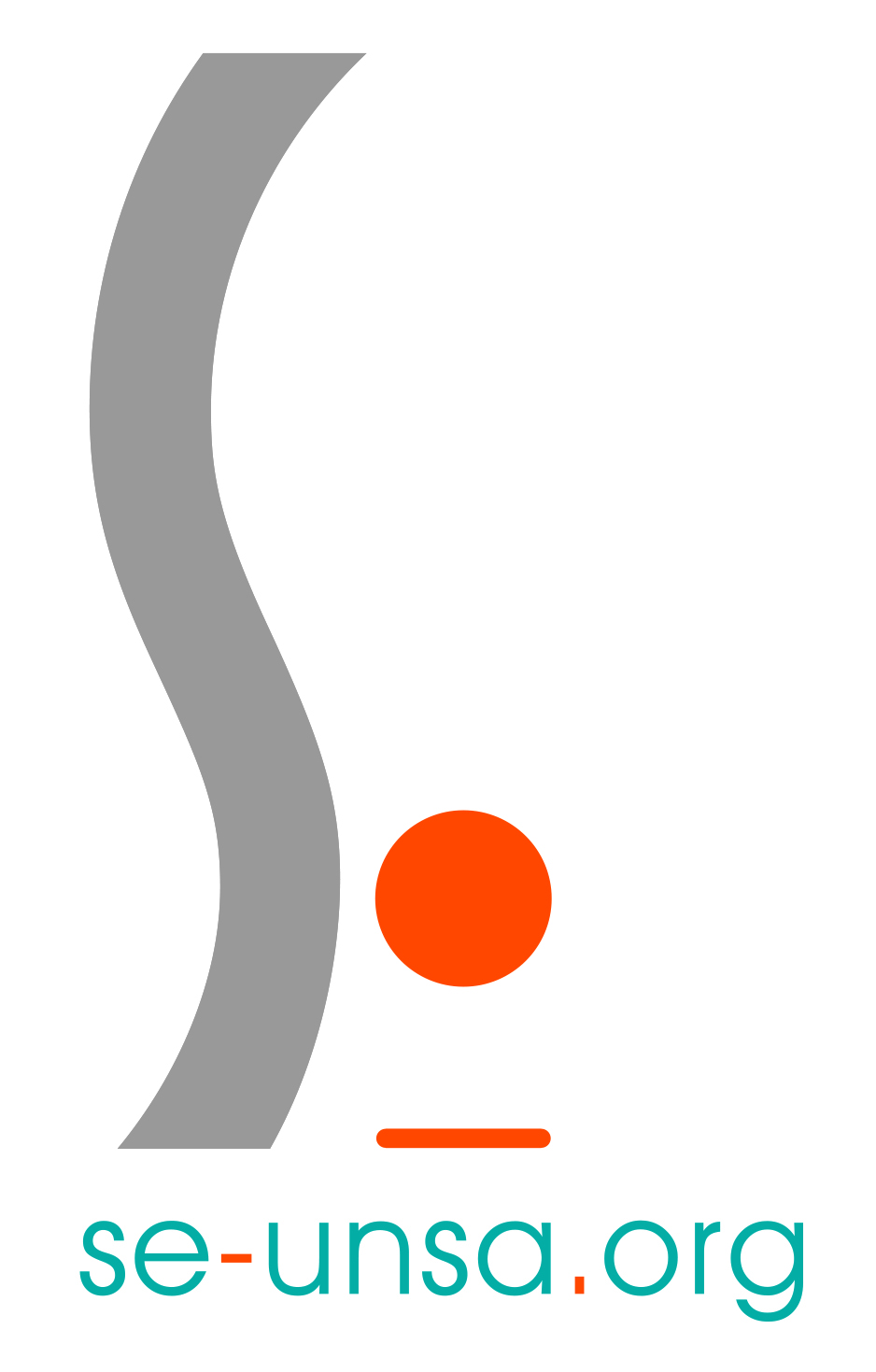                                   SE-Unsa 936 square du 8 mai 194593140 Bondy :  01.48.02.19.31  Mel : 93@se-unsa.orgDECLARATION DE CANDIDATURE CONSEIL SYNDICAL DEPARTEMENTALDECLARATION DE CANDIDATURE CONSEIL SYNDICAL ACADEMIQUENOM : ……………………………………….…….Prénom : ……………………………………...….Corps/Fonction : …………………………………Etablissement : …………………………….…….…..……………………………………….. .………Adresse personnelle : ……………………..………..………………….……………………..……...……….……………………………………..……..Téléphone : …………………………………..Courriel : ………………………………………Adhérent(e) au SE-UNSA, déclare être candidat(e) à l’élection du Conseil Syndical Départemental de la section………………… A…………………….., le ……………………..Signature  je candidate sur la liste de David Lelong NOM : …….………………………….…….………….Prénom : ………………………………………………Corps/Fonction : …………………………………….Etablissement : ……………………………..………. ………………………………………………..….......Adresse personnelle : ……………………………………………………………………………………………………………………………………………………Téléphone : ………………………………………..Courriel : ……………………………………………Adhérent(e) au SE-UNSA, déclare être candidat(e) à l’élection du Conseil Syndical Académique de la section…………………. A…………………….., le ……………………..Signature